Choir Practice:  Sunday’s at 9am in the Choir Room			International Outreach Community Church:  Sunday’s from 1-5pm in the Lands Class     Steward:  Perry Beaver      Greeters/Ushers: Adriane Beaver and Dawn Beaver	      Bell Ringer:  Hannah/Grace Beaver        Acolyte:  Hannah BeaverCommonwealth United Methodist ChurchSeptember 2019Commonwealth United Methodist ChurchSeptember 2019Commonwealth United Methodist ChurchSeptember 2019Commonwealth United Methodist ChurchSeptember 2019Commonwealth United Methodist ChurchSeptember 2019Commonwealth United Methodist ChurchSeptember 2019Commonwealth United Methodist ChurchSeptember 2019SundayMondayTuesdayWednesdayThursdayFridaySaturday110am Sunday School11am Worship1-5pm IOCC (Lands Class)Counters-Leigh Beaver 2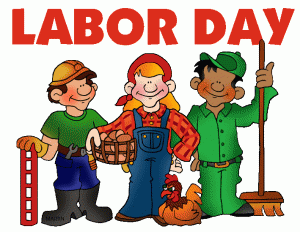 Church Office ClosedWalter Rich, Jr. (BD)346pm Prayer Group (Mary Pearre’s home)8pm  AA Meeting (FH)56Church Office Closed7810am Sunday School11am Worship1-5pm IOCC (Lands Class)Counters - Perry Beaver and Jackie SamuelsNancy and John McNamara (ANV)91012:30pm Wesleyan Circle (Church Office)116pm Prayer Group (Mary Pearre’s home)8pm  AA Meeting (FH)124-6pm Clothing Closet OpenShirley and Leonard Laye (ANV)13Church Office Closed141510am Sunday School11am Worship1-5pm IOCC (Lands Class)Counters - John Beaver and Kay LittleSherry and Chris Ruane (ANV)16Peggy Bridgers (BD)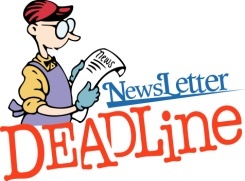 17Newsletter Day 186pm Prayer Group (Mary Pearre’s home)8pm  AA Meeting (FH)Kay Little (BD)1920Church Office Closed212210am Sunday School11am Worship12pm Administrative Council Meeting (FH)1-5pm IOCC (Lands Class)Counters – Phyllis Batts and Leigh Beaver2324256pm Prayer Group (Mary Pearre’s home)8pm  AA Meeting (FH)2627Church Office ClosedElise McMillion (BD)2829     Music Sunday10am Sunday School11am Worship1-5pm IOCC (Lands Class)Counters - John Beaver30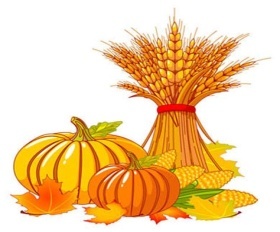 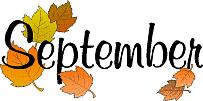 